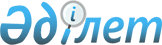 О переименовании некоторых административно-территориальных единиц Кызылординской областиСовместное постановление акимата Кызылординской области от 11 декабря 2020 года № 151 и решение Кызылординского областного маслихата от 11 декабря 2020 года № 522. Зарегистрировано Департаментом юстиции Кызылординской области 20 декабря 2020 года № 7934
      В соответствии с подпунктом 4) статьи 11 Закона Республики Казахстан от 8 декабря 1993 года "Об административно-территориальном устройстве Республики Казахстан" и заключениями Областной ономастической комиссии от 10 декабря 2019 года № 3, от 28 октября 2020 года № 2 акимат Кызылординской области ПОСТАНОВЛЯЕТ и Кызылординский областной маслихат РЕШИЛ:
      1. Переименовать следующие села и сельские округа Кызылординской области:
      1) сельский округ Октябрь Аральского района наименованием "Аккум";
      2) село Водокачка сельского округа Карашенгель Казалинского района наименованием "Шитубек";
      3) село Полуказарма сельского округа Акмая Шиелийского района наименованием "Косарык";
      4) село Лесхоз сельского округа Алмалы Шиелийского района наименованием "Тогайлы";
      5) сельский округ Гигант Шиелийского района наименованием "Байтерек";
      6) сельский округ Тонкерис Шиелийского района наименованием "Туран";
      7) сельский округ Бесарык Жанакорганского района именем "Жаманбай батыр".
      2. Настоящее совместные постановление и решение вводятся в действие со дня первого официального опубликования.
					© 2012. РГП на ПХВ «Институт законодательства и правовой информации Республики Казахстан» Министерства юстиции Республики Казахстан
				
      Аким Кызылординской области 

Г. Абдыкаликова

      Председатель очередной 51 сессии Кызылординского областного маслихата 

Н. Амитов

      Секретарь Кызылординского областного маслихата 

К. Бисенов
